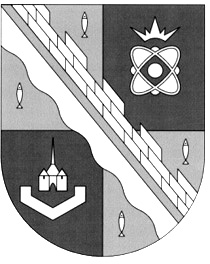 СОВЕТ ДЕПУТАТОВ МУНИЦИПАЛЬНОГО ОБРАЗОВАНИЯ СОСНОВОБОРСКИЙ ГОРОДСКОЙ ОКРУГ ЛЕНИНГРАДСКОЙ ОБЛАСТИ (ТРЕТИЙ СОЗЫВ)Р Е Ш Е Н И Еот 07.08.2019 года № 80В связи с внесением изменений в Устав муниципального образования Сосновоборский городской округ Ленинградской области совет депутатов Сосновоборского городского округаР Е Ш И Л:1. Утвердить «Положение о порядке назначения и проведения отчета главы Сосновоборского городского округа перед советом депутатов Сосновоборского городского округа» (прилагается).2. Настоящее решение вступает в силу со дня официального опубликования в городской газете «Маяк» и подлежит применению со дня начала работы вновь избранного состава совета депутатов Сосновоборского городского округа четвертого созыва.3. Со дня вступления в силу настоящего решения признать утратившими силу решение совета депутатов от 02.10.2007 №120 «Об утверждении «Положения о порядке назначения и проведения отчета главы администрации Сосновоборского городского округа перед советом депутатов Сосновоборского городского округа».4. Решение опубликовать в городской газете «Маяк».Заместитель председателясовета депутатов                                                                Н.П. Сорокин                                                                                            УТВЕРЖДЕНОрешением совета депутатов                                                                                                        от 07.08.2019 г. № 80ПОЛОЖЕНИЕо порядке назначения и проведения отчета главы Сосновоборского городского округа перед советом депутатовСосновоборского городского округа1. Общие положения1.1. Положение о порядке назначения и проведения отчета главы Сосновоборского городского округа перед советом депутатов Сосновоборского городского округа (далее – Положение) разработано в соответствии с Федеральным законом «Об общих принципах организации местного самоуправления в Российской Федерации» и Уставом муниципального образования Сосновоборский городской округ Ленинградской области (далее – городской округ).1.2. Настоящее Положение устанавливает порядок назначения и проведения отчета главы городского округа перед советом депутатов городского округа (далее – Отчет).1.3. Настоящее Положение не регламентирует порядок предоставления главой городского округа информации по запросам депутатов на заседаниях совета депутатов.2. Порядок назначения Отчета2.1. В соответствии с пунктом 7 статьи 51 Устава городского округа, Отчет проводится один раз в год в первом квартале текущего года.Проведение внеочередных отчетов главы перед советом депутатов не допускается.2.2. Отчет назначается и проводится на основании решения совета депутатов городского округа.2.3. Решение совета депутатов городского округа о назначении и проведении Отчета должно содержать дату, время и место проведения Отчета.2.4. В решении совета депутатов городского округа о назначении и проведении Отчета может быть указан перечень вопросов, требующих отдельного рассмотрения на Отчете.2.5. Отчет не может проводиться ранее 20 дней со дня регистрации решения совета депутатов городского округа о назначении и проведении Отчета в общем отделе администрации городского округа.3. Порядок проведения Отчета3.1. Отчет проводится в сроки и во время, определенные решением совета депутатов городского округа. Отчет проводится на очередном (плановом) заседании совета депутатов и включается в повестку заседания отдельным (первым) вопросом.3.2. На Отчете обязаны присутствовать заместители главы администрации городского округа.3.3. Отчет должен содержать доклад главы городского округа о своей деятельности и деятельности администрации городского округа за истекший год и ответы на вопросы депутатов.3.4. Отчет проводится в порядке, установленном Регламентом совета депутатов для рассмотрения вопросов, включенных в повестку заседания.4. Порядок оформления результатов Отчета4.1. По результатам Отчета, советом депутатов принимается решение содержащее:- оценку деятельности главы городского округа за истекший год (удовлетворительно либо неудовлетворительно);- поручения и рекомендации совета депутатов главе городского округа, направленные на реализацию полномочий главы городского округа по решению вопросов местного значения, предусмотренных законодательством и Уставом городского округа.4.2. Поручения и рекомендации совета депутатов, указанные в решении, подлежат рассмотрению и исполнению главой городского округа.4.3. О результатах рассмотрения поручений и рекомендаций совета депутатов, глава городского округа обязан уведомить совет депутатов в письменной форме в сроки, указанные в решении, а в случае если срок их исполнения в решении не указан – в месячный срок.«Об утверждении «Положения о порядке назначения и проведения отчета главы Сосновоборского городского округа перед советом депутатов Сосновоборского городского округа»»